Westgate Badminton Summer Camps 2021 Dear Parent/PlayerI am delighted to announce the following dates for this year’s Westgate Badminton Centre’s Summer Training Camps. The courses will be delivered by our very own level 2 coach Sunil Bali.If more than one sibling wishes to attend, each additional child receives an extra 10% discount off the prices shown above. Should you wish to drop-off or collect your child outside of these times (before 9:45am or after 4:15pm) there is an additional charge payable at the point of booking. Please inform me if you require this service. This is charged at £5 per half hour per child.If you would like your child/ren to attend, please complete the application form attached and return it either by email, post or by hand to me at the Westgate Badminton Centre. Payment can be made either by direct transfer (details below), cheque (payable to ‘Westgate Badminton Centre’), debit/credit card or cash. Please note that your child’s place on the course is not guaranteed until full payment has been made and please reference all online payments with your child’s FULL name.Name: Westgate Badminton Centre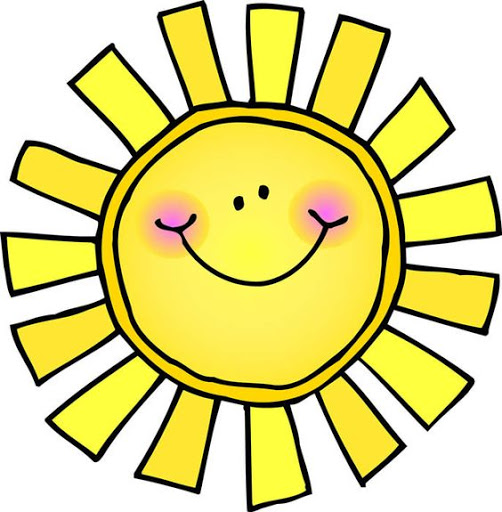 Sort code: 55-81-26	Account no.: 80369383Kind regardsR PetersRichard PetersWestgate Badminton Centre Manager & Hampshire Development ManagerWestgate Badminton Summer Camps 2021 APPLICATION FORMPlease indicate in the table below which day or days your child would like to attend.Signed (parent/carer): _________________________________________________I DO NOT give my consent for my child to be photographed during the training camp and be used for any marketing/publicity deemed appropriate by Westgate Badminton Centre (please check the box) WeekDatesTimesDaily Cost4+ Days(15% disc.)All 8 Days(20% disc.)1Tues 3rd August10:00am – 4:00pm£35£29.75per day from any of the 8 days£28.00per day(£224 in total)1Weds 4th August10:00am – 4:00pm£35£29.75per day from any of the 8 days£28.00per day(£224 in total)1Thurs 5th August10:00am – 4:00pm£35£29.75per day from any of the 8 days£28.00per day(£224 in total)1Fri 6th August10:00am – 4:00pm£35£29.75per day from any of the 8 days£28.00per day(£224 in total)2Tues 17th August10:00am – 4:00pm£35£29.75per day from any of the 8 days£28.00per day(£224 in total)2Weds 18th August10:00am – 4:00pm£35£29.75per day from any of the 8 days£28.00per day(£224 in total)2Thurs 19th August10:00am – 4:00pm£35£29.75per day from any of the 8 days£28.00per day(£224 in total)2Fri 20th August10:00am – 4:00pm£35£29.75per day from any of the 8 days£28.00per day(£224 in total)WeekDatesPlease place a ‘X’ in this column1Tues 3rd August1Weds 4th August1Thurs 5th August1Fri 6th August2Tues 17th August2Weds 18th August2Thurs 19th August2Fri 20th AugustChild’s Name:Date of birth:Address:Post code:Email: Telephone 1:Telephone 2:Medical conditions (continue overleaf if necessary):Total payment being made (see letter) inc. early drop-off or late pick-up if applicable:£Westgate Badminton CentreSort code: 55-81-26Account no.: 80369383